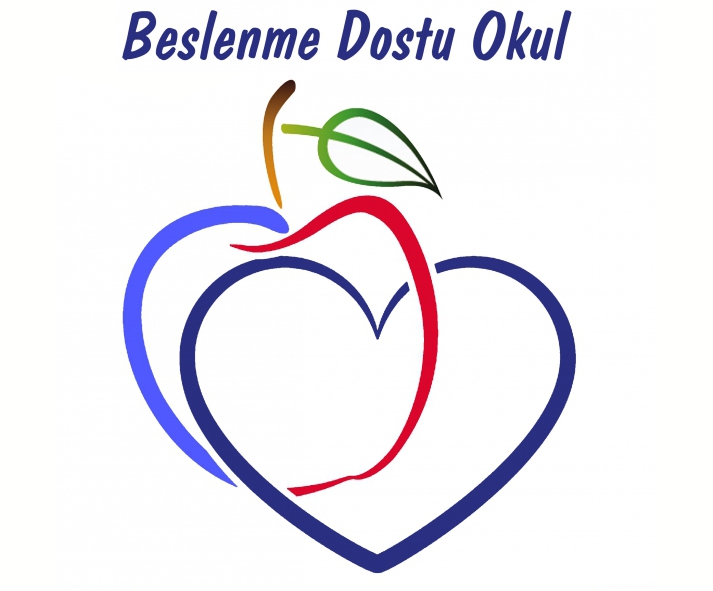 İVRİZ ŞEHİT TAHİR CİVİL İLKOKULU/ORTAOKULU İLKOKULU “BESLENME DOSTU OKUL PROJESİ”Konya  ili Ereğli  ilçesi İvriz Şehit Tahir Civil İlkokulu/Ortaokulu’nda  Beslenme Dostu Okul Programının "Sağlıklı Beslenme ve Hareketli Yaşam" uygulamaları ile öğrencilerimize ve okul çalışanlarımıza, 2019/2020 Eğitim Öğretim Yılı sonunda,                                             Aile ve çocuk eğitimleri ile sağlıklı nesillerin yetişmesine katkı sağlamak için;                                                                                                                                                  - Yeterli ve Dengeli Beslenme ve Düzenli Fiziksel Aktivite Alışkanlığının kazandırılması,                                                                                                                               -Sağlıklı beslenme ve hareketli yaşam konularında duyarlılığın arttırılması-Çocuk ve ailelerde sağlıklı beslenme bilincinin artırılması-Çocukluklarda obezite ile mücadele edilmesi,-Sağlıklı okul dönemi,-Sağlık risklerine göre ( Hiperlipidemi,troid hastalıkları , demir yetersizliği,kansızlık )çocuk ve aile beslenmesi programlarıyla genç nesillerin sağlıklı yetişmesine destek vermek. Aile bireylerinin sağlıklı çocuklar için beslenme bilincini artırma, sağlık risklerini azaltma ve sağlıklı nesiller yetiştirme için gerekli beslenme eğitim hizmetini sağlamak.HEDEFLERİMİZ1-"Beslenme Dostu Okul Projesi" ile öğrencilerin, sağlıklı beslenme ve hareketli yaşam koşullarına teşvik edilmesi,2- Okulumuzda sağlıksız beslenme ve obezitenin önlenmesi için gerekli tedbirlerin alınması.3- Veliler ve öğrencilerde hareketli yaşam konusunda duyarlılığın arttırılması.4- Sağlıklı beslenme ve hareketli yaşam için yapılan iyi uygulamaların desteklenmesi5- Okul sağlığının daha iyi düzeylere çıkarılması için çalışmalar yapılması.Bu bağlamda okulumuzda 2019-2020  Eğitim ve Öğretim yılı için Beslenme Dostu Okul Projesi kapsamında aşağıda belirtilen çalışma planı uygulanacaktır.AMAÇLARIMIZ İVRİZ ŞEHİT TAHİR CİVİL İLKOKULUSAĞLIKLI BESLENME ve HAREKETLİ YAŞAM EKİBİ ÜYE LİSTESİSIRA NOADI SOYADIGÖREVİ1Umut ŞENEROkul Müdürü2Sebahattin KARKINMüdür Yardımcısı3Betül KILINÇOkul Öncesi Öğretmeni4Zekai KARAARSLAN1.Sınıf Öğretmeni5Sibel SEYREK TURAN2.Sınıf Öğretmeni6Nagihan YILDIRIM3.Sınıf Öğretmeni7Mine KARAPİNAR4.Sınıf Öğretmeni8İsmail KARAKUŞOkul Aile Birliği Başkanı9Ebru UZANVeli10Ramazan ERDURYardımcı PersonelİVRİZ ŞEHİT TAHİR CİVİL ORTAOKULUSAĞLIKLI BESLENME ve HAREKETLİ YAŞAM EKİBİ ÜYE LİSTESİSIRA NOADI SOYADIGÖREVİ1Umut ŞENEROkul Müdürü2Aykut İNCEKAYAMüdür Yardımcısı3Ömer DARGEÇİTBeden Eğitimi Öğretmeni4İbrahim KART5.Sınıf Rehber Öğretmeni5Şeymanur ÖZBAĞ6.Sınıf Rehber Öğretmeni6Damla DURNA7.Sınıf Rehber Öğretmeni7Mustafa GÜNER8.Sınıf  Rehber Öğretmeni8İsmail KARAKUŞOkul Aile Birliği Başkanı9Meryem ALAGÖZVeli10Emine  KARABELYardımcı Personel